Framework Schedule 3 (Framework Prices)How Framework Prices are used to calculate Call-Off ChargesThe Framework Prices: will be used as the basis for the charges (and are maximums that the Supplier may charge) under each Call Off Contract; andcannot be increased except as in accordance with this Schedule.The Charges:shall be calculated in accordance with the terms of the Call Off Contract and in particular in accordance with the terms of the Order Form; shall not be impacted by any change to the Framework Prices. Any variation to the Charges payable under a Call Off Contract must be agreed between the Supplier and the Buyer and implemented using the same procedure for altering Framework Prices in accordance with the provisions of this Framework Schedule 3.How Framework Prices are calculatedThe pricing mechanisms and prices set out in Annex 1 shall be available for use in calculation of Framework Prices in Call Off Contracts.Prices for Goods and Services under this Framework Contract shall be comparable to the Supplier’s lowest available prices for comparable goods and services provided by the Supplier to the public sector through other commercial arrangements and that are supplied on comparable terms.Are costs and expenses are included in the Framework PricesExcept as expressly set out in Paragraph 6 below, or otherwise stated in a Call Off Order Form the Framework Prices shall include all costs and expenses relating to the provision of Deliverables. No further amounts shall be payable in respect of matters such as:incidental expenses such as travel, subsistence and lodging, document or report reproduction, shipping, desktop or office equipment costs, network or data interchange costs or other telecommunications charges; orcosts incurred prior to the commencement of any Call Off Contract.When the Supplier can ask to change the Framework PricesThe Framework Prices will be fixed for the first 18 months following the Framework Contract Commencement Date (the date of expiry of such period is a "Review Date").  After this Framework Prices can only be adjusted on each following yearly anniversary (the date of each such anniversary is also a "Review Date").The Supplier shall give CCS at least three (3) Months' notice in writing prior to a Review Date where it wants to request an increase.  If the Supplier does not give notice in time then it will only be able to request an increase prior to the next Review Date.Any notice requesting an increase shall include:a list of the Framework Prices to be reviewed;for each Framework Price under review, written evidence of the justification for the requested increase including:a breakdown of the profit and cost components that comprise the relevant Framework Price]details of the movement in the different identified cost components of the relevant Framework Price;reasons for the movement in the different identified cost components of the relevant Framework Price;evidence that the Supplier has attempted to mitigate against the increase in the relevant cost components; andevidence that the Supplier’s profit component of the relevant Framework Price is no greater than that applying to Framework Prices using the same pricing mechanism as at the Contract Commencement Date.CCS shall consider each request for a price increase.  CCS may grant Approval to an increase at its sole discretion.Where CCS approves an increase then it will be implemented from the first (1st) Working Day following the relevant Review Date or such later date as CCS may determine at its sole discretion and Annex 1 shall be updated accordingly.Other events that allow the Supplier to change the Framework PricesThe Framework Prices can also be varied (and Annex 1 will be updated accordingly) due to:a Specific Change in Law in accordance with Clause 24;a review in accordance with insurance requirements in Clause 13; a benchmarking review in accordance with Call Off Schedule 16 (Benchmarking)a request from the Supplier, which it can make at any time, to decrease the Framework Prices; When you will be reimbursed for travel and subsistenceExpenses shall only be recoverable where:the Time and Materials pricing mechanism is used; andthe Order Form states that recovery is permitted; andthey are Reimbursable Expenses and are supported by Supporting Documentation.For the purposes of paragraph 6.1 of this Schedule, a “Time and Materials pricing mechanism” means a pricing mechanism whereby the Buyer agrees to pay the Supplier based upon the work performed by the Supplier's Staff, and for materials used in the project, no matter how much work is required to complete the project. In the event that a Call-Off Contract uses this pricing mechanism the price shall be based upon the prices detailed in Table 1 of Annex 1 to Framework Schedule 3.The Buyer shall provide a copy of their current expenses policy to the Supplier upon request. Annex 1: Rates and Prices1.1	Framework Prices shall be calculated using the pricing mechanisms specified in Annex 1 to this Framework Schedule 3 and on the basis of the rates and prices specified herein.2. Time and Materials2.1	Where a Framework Price is to be calculated by reference to a Time and Materials pricing mechanism the day rates maxima set out in Table 1 below shall be used to calculate the relevant Framework Price.2.2	The Supplier (and its Subcontractors) shall not be entitled to include any uplift for risks or contingencies within its day rates.Table 1: Time and Materials – Maximum RatesThe below prices are based on the Skills Framework for the Information Age version 8.  Details about each of the categories and levels can be found at http://www.sfia.org.uk/.3. Catalogue Pricing Format3.1  The format of the pricing, and the fields required, for the Catalogue are detailed as in Table 2.TABLE 2 CATALOGUE FIELDS 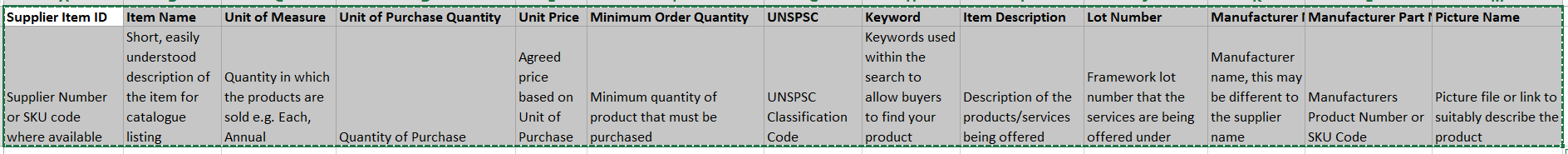 4. Other Pricing Mechanisms4.1	Where a Buyer calls off Deliverables that are not subject to a Time and Materials or Catalogue pricing mechanism then the Charges for such items shall be determined by the price tendered by the Supplier in a Further Competition Procedure.4.2 	Staff charging rates used by the Supplier in formulating such a price to be tendered in such a Further Competition Procedure shall not exceed those set out at paragraph 2 Time and Materials.CategoryLevel 1Level 2Level 3Level 4Level 5Level 6Level 7Strategy and architectureChange and transformationDevelopment and implementationDelivery and OperationSkills and qualityRelationships and engagement-------